Экз. № _______Брянская  областьСтародубский муниципальный округСБОРНИК 2023муниципальных правовых актовСтародубского муниципального округа Брянской области(данное опубликование является официальным)№ 89(27 марта 2024 года)Ответственный за выпуск:    Е. С. Жеребцова                                            Тираж:  100 экз.   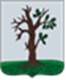 Российская ФедерацияБРЯНСКАЯ ОБЛАСТЬСОВЕТ НАРОДНЫХ ДЕПУТАТОВ СТАРОДУБСКОГО МУНИЦИПАЛЬНОГО ОКРУГАРЕШЕНИЕот 27.03.2024г.№411	Заслушав и обсудив информацию главного врача ГБУЗ "Стародубская ЦРБ" Задорожного Владимира Олеговича  "О работе ГБУЗ «Стародубская ЦРБ» и фельдшерско-акушерских пунктов Стародубского муниципального округа за 2023 год» Совет народных депутатов  Стародубского муниципального округа решил:1.Информацию " О работе ГБУЗ «Стародубская ЦРБ» и фельдшерско-акушерских пунктов Стародубского муниципального округа за 2023 год" принять к сведению  (Приложение № 1).2.Настоящее решение вступает в силу с момента его официального опубликования.Глава Стародубского муниципального округа                                         Н. Н. Тамилин                                                                                                Приложение №1                                                        к решению                                                                                    Совета народных депутатов                                                              Стародубского                                                                              муниципального округа                                                                    Брянской области                                                                      №411от 27.03.2024.           Здравоохранение Стародубского района ГБУЗ «Стародубская ЦРБ» оказывает медицинскую помощь в условиях стационара круглосуточного и дневного пребывания, амбулаторно-поликлинического приема и скорой медицинской помощи. Структура ГБУЗ «Стародубская ЦРБ»            В 2022 году  стационар круглосуточного пребывания развернут на 142 койки, в том числе 40 коек отделение сестринского ухода в населенном пункте Воронок.           Организован стационар дневного пребывания при ЦРБ,а также в населенных пунктах: Понуровка, Меленск, Нижнее, Гарцево, Логоватое, Воронок. Всего по району функционирует 41 койко-место.Структура ГБУЗ «Стародубская ЦРБ»            В 2023 году  стационар круглосуточного пребывания развернут на 142 койки, в том числе 40 коек отделение сестринского ухода в населенном пункте Воронок.           Организован стационар дневного пребывания при ЦРБ,а также в населенных пунктах: Понуровка, Меленск, Нижнее, Гарцево, Логоватое, Воронок. Всего по району функционирует 41 койко-место.             .Амбулаторно-поликлиническое звено, представлено поликлиникой, женской консультацией, детской поликлиникой, стоматологическим отделением, параклиникой (клинико-диагностическая лаборатория, физиотерапевтическое отделение, кабинет функциональной диагностики (ЭКГ, УЗИ, фиброгастроскопия), рентгенологическое отделение (флюорография, маммография, рентгенография).            Статистическая численность населения Стародубского района – 34 678человек (2022 году – 35 458человек), из них сельское население 49,6%, детей и подростков 18,2% от общей численности населения.  2023 год:-  родилось 220 детей(2022 год –193 ребенка) рождаемость на 1000 нас.6,3 (2022 год 5,4 на 1000 нас.)   умерло детей до 1 года –3-  умерло 582 человека, из них 143 человек в трудоспособном возрасте (2022 год -632,в трудоспособном возрасте – 140 чел.). Показатель общей смертности на 1000 нас.составил –16,8 (2022 год –17,8)   Структура причин общей смертности  за 2023 год:1 место - болезни системы кровообращения 51,9 %, было 40,7 %2 место –злокачественные новообразования 16,3 %, было 17,2%3 место –травмы и отравления 9,6%  было 8,4 % Структура по причинам смерти в трудоспособном возрасте в районена 1 месте болезни системы кровообращения  28,7 %, было 31,4%на 2 месте травмы и отравления  26,6 %, было 26,4%,на 3 месте злокачественные новообразования 20,3 %, было17,9 %РАБОТА ПОЛИКЛИНИКИ          Выполнено врачебных  амбулаторных посещений -  198 890, из них на дому 1 654.  ( 2022 год-197 381,из них на дому 2 210)                  Выполнение плана по амбулаторно-поликлинической помощи  составило –107,8%СТАЦИОНАРНАЯ МЕДИЦИНСКАЯ ПОМОЩЬ.            В условиях стационара пролечено –  3 399 человек  (2022 год – 3 366чел.), проведено пациентами  29 364  к/дней. (2022 г.  – 30 720 к/дн.), в том числе в отделении сестринского ухода в н.п. Воронок пролечено 169  человек,  проведено 8 292 к/д. План  в случаях выполнен  на 103,9%СТАЦИОНАР ДНЕВНОГО ПРЕБЫВАНИЯ.           В рамках стационара дневного пребывания пролечено 1 074 человек (2022 год- 1 010чел.) проведено– 11 991 пациенто/дней (2022 год-11 003 пациенто /дней)План в случаях выполнен на 95,13%РЕНТГЕНОЛОГИЧЕСКАЯ СЛУЖБА          В 2023 году выполнено:- рентгенологических исследований –  12 807 (2022 год – 12019)- флюорографическими  и профилактическими рентген исследованиями обследовано на туберкулез – 18340 человек;  (2022 год-17375 чел.)- сделано маммографий  – 2323(2022 год –2158) ФИЗИОТЕРАПЕВТИЧЕСКАЯ СЛУЖБА.Показатели работы ФТО (по району).ФУНКЦИОНАЛЬНАЯ ДИАГНОСТИКА.Объемы проведенных ультразвуковых исследований.Выполнено ЭКГ исследований:            2023 год – 19 566                                                                  2022 год – 16 082                                                                   2021 год – 12 252Эндоскопических исследований:          2023 год -308                                                                   2022 год –471  	                                                                   2021 год -376 КАДРОВЫЙ СОСТАВ          Население обслуживают 477 сотрудника из них:  49 врачей – специалистов, 2 специалиста  с высшим не медицинским образованием  - это медицинский психолог и  биолог –заведующая клинической лабораторией229 специалистов среднего медицинского персонала, 197 - прочего обслуживающего персонала. Все медицинские работники имеют сертификат специалиста или свидетельство об аккредитации.         Число занятых врачебных должностей с учетом совместительства  составляет 89.0 ставок   (положено по штату – 96.25 ставки)                          Число занятых должностей средним медицинским персоналом с учетом совместительства   составляет – 262,0 ставки (положено по штату 269.75 ставки).        В 2023 году были приняты на работу 5 врачей – специалистов, из них 4 после окончания медицинского ВУЗа:- заведующий педиатрическим отделением – врач-педиатр- врач – педиатр - врач –педиатр участковый- врач – стоматолог- врач – психиатр  Также привлекаются врачи – специалисты из других районов области: - врач – офтальмолог из Погарской ЦРБ- врач-оториноларинголог из Мглинской ЦРБ- врач психиатр-нарколог из Новозыбковской  ЦРБ- врач –патологоанатом из Новозыбковской ЦРБ- врач ультразвуковой диагностики из Почепской ЦРБ- помощник эпидемиолога       В  2023 году были приняты на работу 15 медицинских работников со средним медицинским образованием,  в том числе 4 после окончания мед.училища, одна из них участвует в программе «Земский фельдшер».        В 2024 году планируется трудоустройство врача – инфекциониста, после окончания ординатуры по специальности «инфекционные болезни».        На сегодняшний день в высших медицинских учебных заведениях обучается 28 студентов,  с  которыми департамент здравоохранения Брянской области заключил договора на целевое обучение.    В 2023 году за  целевыми направлениями для поступления в высшие учебные медицинские учреждения обратились 14 выпускников школ,  из них  поступили по направлению 9  человек.          Со всеми студентами, выпускниками и их родителями  поддерживается  телефонная связь, проводятся агитационные беседы о трудоустройстве в Стародубскую ЦРБ  после окончания  ВУЗа, ординатуры. Организовано участие представителей ЦРБ в ярмарках вакансий, днях открытых дверей в высших  и средних учебных заведениях. Это Смоленский, Курский, Московский (Сеченовский) университет, Брянский базовый медицинский колледж, Брянский медико-социальный колледж имени академика Н. М. Амосова.  Размещены вакансии на сайте  Департамента здравоохранения, ГБУЗ «Стародубская ЦРБ», центра занятости населения (обновляется ежемесячно), на сайте «Работа в России», портале «Факультетус».Отправлены письма по медицинским учебным заведениям с просьбой  о размещении  вакансий  ЦРБ на сайтах учебных заведений.На  сегодняшний  в ЦРБ день имеются  вакансии :- врач общей практики (семейный врач)- 4- врач – терапевт участковый – 3- врач анестезиолог – реаниматолог - 2- врач – травматолог - 1- врач – офтальмолог - 1 - врач – эндокринолог - 1- врач ультразвуковой диагностики - 1- врач – фтизиатр  - 1                         - врач – невролог – 1- врач – рентгенолог – 1 - врач – инфекционист – 1 - врач – патологоанатом – 1 - фельдшер скорой помощи -2   - медсестра отделения – 2          Средняя заработная плата  по учреждению здравоохранения в 2023 году сложилась в сумме 32,4 тыс. рублей, у врачей – 72,7 тыс. рублей, среднего медицинского персонала 31,0 тыс. рублей, прочего персонала  22,0 тыс. рублей. Показатели уровня дорожной карты, установленные департаментом здравоохранения Брянской области и территориальным фондом ОМС, достигнуты в полном объеме.ОТЧЕТ ПО РАБОТЕ ВЗРОСЛОЙ ПОЛИКЛИНИКИ Взрослая поликлиника оказывает  медицинскую помощь взрослому населению жителям Стародубского МО, а также иногородним гражданам и гражданам прибывшим из-за рубежа,   обратившимся за медицинской помощью.Численность прикрепленного к поликлинике взрослого населения на конец 2023 года составляла 24209 человек:- из них 6022 человека старше трудоспособного возраста;- 18187 человек трудоспособного возраста. Плановая мощность взрослой поликлиники составляет 150 посещений в смену.Профили оказываемой помощи в поликлинике:- терапевтический;- кардиологический;- неврологический;- офтальмологический;- оториноларингологический;- эндокринологический;- хирургический;- онкологический;- дерматовенерологический;- наркологический;- психиатрический;- функциональная диагностика;- лучевая диагностика;- медицинская профилактика;- ультразвуковая диагностика.Посещения поликлиникиВыполнение объемов амбулаторно-поликлинической помощи по бюджету в 2023 году (психиатрия, фтизиатрия, наркология, венерология и паллиативная помощь) составило 100%  от годового  плана.Выполнение объемов амбулаторно-поликлинической помощи по ОМС в 2023 году по заболеванию — 14903 (78,3%  от плана на год), неотложной медицинской помощью -11986 (87,5%  от плана на год), диспансерному наблюдению - 10943 (127,33% от плана на год), посещение с иными целями – 45539 (110,48%  от плана на год).Всего за 2023 год впервые выявлено:- 1180 заболевания системы кровообращения, из них 680 у лиц старше трудоспособного возраста;-159 злокачественных заболеваний, из них 86 у лиц старше трудоспособного возраста.Профилактическое обследование на туберкулезВсего подлежало в 2023г. – 24751 чел., прошло 19474(78,68%):                           -  Флюорографию  - 15690 чел.                           -  Рентгенографию - 2650 чел.                           -  Бактериоскопий- 1134 чел. Запущенных случаев туберкулеза и смерти от туберкулеза в 2022 году  не было.  Итоги диспансеризации и профилактических осмотров.План диспансеризации на 2023 год составлял 8138 человека,осмотрено 8285 человек (101,8%), за истёкший период 2024 года – 2229 человек (20%) от годового плана. План  по профилактическим осмотрам 2954 чел., осмотрено 3143 человек (106,4%), за истёкший период 2024 года – 660 человек (14%) от годового плана.  План по углубленной диспансеризации 2187 чел., осмотрено 2219 человек (101,5%), за истёкший период 2024 года – 136 человек  (27%) от годового плана. Всего за 2023 год при диспансеризации и профилактических осмотроввпервые выявлено:- 565 случаев заболеваний системы кровообращения, из них 406 у лиц старше трудоспособного возраста;- 5 случаев злокачественных заболеваний, из них 5 у лиц старше трудоспособного возраста.По результатам диспансеризации и профилактических осмотров направлено для получение ВМП в специализированные мед.учреждения -12 человек.Иммунизация населения.                                                                                                                                                                           Все планы по вакцинации на 2023 год (против гепатитов, кори, краснухи, дифтерии) выполнены на 100%.Медицинское обеспечение инвалидов и участников ВОВ:- на начало 2023 года состояло под диспансерным наблюдением: ИОВ- 2, УОВ -1, узников лагерей – 7, жителей блокадного Ленинграда -1,  вдов участников  ВОВ – 58, реабилитированных – 13.                                                                                                         - снято с диспансерного наблюдения   в связи со смертью: ИОВ -2, узников лагерей – 2, вдов участников ВОВ – 23, реабилитированных – 2.Комплексными медицинскими осмотрами было охвачено 100 % ветеранов, стационарное лечение получили 100 % ветеранов,  нуждавшихся в стационарном лечении.Диспансерное наблюдениеПо состоянию на 31.12.2023 год на диспансерном учете состояло  11119 человек (44,9 % от взрослого прикрепленного населения), (целевой показатель не менее 40%).Прошли диспансерное наблюдение в 2023 году – 7338 человек (65,9% от состоящих на диспансерном учёте), (целевой показатель не менее 65%).Достигли целевых цифр по АД - 5959чел. (93% от состоящих на диспансерном учете с АГ).Достигли целевых цифр по холестерину- 6828 чел. (91% от состоящих на диспансерном учете с ССЗ).Работа  педиатрической службыКоличество детского населения, находящегося на обслуживании, уменьшается из года в год и составляет  5140,  человек, что на 162  человека  меньше, чем в 2023 году. Среднее число детей на участке составило 734 человека. Количество родившихся детей в  2023 году увеличилось  на 27 человек.В 2022 году родилось 193 человекВ 2023 году родилось 220 человека. Увеличилось количество  многодетных семей и детей в них проживающих. В 2022 году-304  семьи  в которых проживают -1001 чел,  в 2023году- 321 семья, в которых проживает 1071 ребенок.Дети до года, из многодетных семей до 6 лет, дети, страдающие определенными заболеваниями, дети-инвалиды, обеспечиваются необходимыми для лечения заболеваний лекарственными препаратами. Рецепты для таких категорий детей выписываются с рабочего места врача.Медицинские работники активно принимают участие в работе с семьями социального риска. Количество таких семей в 2022,2023 состоит на учете 7 семей, в них 13 детей, выявлено впервые в текущем году на 5 семей больше, проведено на15  патронажей больше в 2023  в семьи группы риска148 в 2022 году, 163 в 2023 годуПрофилактические осмотрыПодлежало профилактическим осмотрам в 2023 - 5270 несовершеннолетних,  осмотрено-4925(93,5%). Не осмотрено – 328 челОтказались от проф. осмотра- 17 челИмеют прикрепление к другой ЦРБ- 52 челВ приюте осмотрено- 5 челВ Москве после травмы- 1 челОсмотр детей сирот (это количество не входит в план профосмотров) – 62 челНе имеющих страховых полюсов- 25 челв Елионской вспомогательной школе- 34 чел Выбыло из района – 132 чел1 группы-1171-23%2 группа-2902-58,9%3группа-754-15,3%4 группа-1-0,02%5 группа-97-1,9%Впервые в ходе профосмотра  выявлено 932 заболевания, поставлено на диспансерный учет 675 человекОсобое внимание уделяется детям, находящимся под опекой, детям- сиротам.Подлежало осмотру-62 ребенка; осмотрено 62 -100%, Направлено на дообследование-20 чел, 100 % обследовано. Выявлено впервые 13 человек с заболеваниями, 13 человек взяты под диспансерное наблюдение. В реабилитационном лечении нуждалось 33 человека, 1 в высокотехнологичной медицинской помощи. Детская и подростковая смертность Вакцинация детского населения.Подлежало вакцинации по плану  в 2022 году-6339, сделано-6407-101%В 2023 году подлежало вакцинации 5657- сделано-5657-100%В 2020 году детская  поликлиника была  включена  в региональный проект «Развитие первичной медико- санитарной помощи» Новая модель медицинской организации.Профилактическая работаВ ГБУЗ «Стародубская ЦРБ» реализуются мероприятия по профилактике заболеваний и формированию здорового образа жизни. В 2023 году медицинскими работниками были прочитаны лекции, проведены беседы, круглые столы, организован просмотр видеороликов, выпуск наглядной агитации    в 15 учебных заведениях, расположенных на территории Стародубского муниципального округа, направленные на формирование здорового образа жизни несовершеннолетних, недопустимости употребления наркотических веществ, алкогольной продукции, табачных изделий, профилактики ВИЧ инфекции, о половой неприкосновенности.За 2023 годВрачом наркологом проведено тестирование 100 учащихся БАТ на употребление наркотических веществ. Были выпущены статьи в газету «Стародубский  вестник » на тему: «Гигиена полости рта», «Здоровая мама- здоровый малыш», «Полиомиелит – грозное заболевание для детей »,  «Роль медицинских осмотров в профилактике заболеваний у детей»,  «О пользе грудного вскармливания», «Безопасные  каникулы».Работа стационарной педиатрической службыВ районе 10 педиатрических коек, с сентября 2023 года работает заведующий педиатрическим отделением на постоянной основе.В 2023 году пролечено на 60 человек больше, чем в 2022 году, процент выполнения плана в 2022 году-60%, В 2023 году-126,9%, функция койки увеличилась на 35.Смертности в детском отделении не было.Созданы  условия для комфортного  пребывания пациентов в медицинском учреждении ( 2 крытых колясочных,  электронный шлагбаум, приобретена мягкая мебель, установлен инфомат для записи пациентов по времени, приобретено 2 телевизора, на которых установлено электронное расписание врачей и прокручивание роликов с просмотров мультсериалов и рекламы по здоровому образу жизни), проведено переоборудование регистратуры, установлен пандус для инвалидов при входе в регистратуру, приобретена и установлена ширма, определено место  для кормления грудью, созданы игровые зоны для комфортного пребывания пациентов в очереди. Детская поликлиника достигла базового уровня Новой модели  медицинской организации- уменьшилось  время  ожидания пациентов в очереди. Запись пациентов на прием проводится в электронном виде через кол центр, инфомат, через госуслуги, по телефону через регистратуру, с рабочего места врача, поэтому очереди в детской поликлинике уменьшились. 70 % детского населения записываются на прием к врачу  через удаленную запись, 80-90% принимаются строго по времени.                  О работе фельдшерско-акушерских пунктов            Стародубского муниципального округа за 2023 год.  На территории Стародубского муниципального округа осуществляют медицинскую деятельность  фельдшерско-акушерские пункты (далее ФАП), которые являются наиболее крупными доврачебными амбулаторно-поликлиническими учреждениями по оказанию первичной медико-санитарной помощи сельскому населению и играют большую роль в лечебно-профилактическом обслуживании, проведении комплекса профилактических и оздоровительных мероприятий, а также в санитарно-противоэпидемической работе.В Стародубском муниципальном округе на 01.01.2024 г. имеется 36 ФАПов, которые расположены в 24 приспособленных и в 12 арендованных зданиях и обслуживают 96 населенных пунктов, численностью прикрепленного населения – 9 060 человек, женщин – 4 858, из них 19 беременных, детей (0-14 лет – 1 019 чел), подростков 15 – 17 лет – 242 чел, взрослые 18 лет и старше – 7 799 чел, трудоспособного возраста – 4 210 чел, старше трудоспособного возраста – 3 589чел., участников и инвалидов ВОВ – 2 чел., состоит на диспансерном учете – 2 895 человек.На  сельских территориях округа  в 2023 году/ за 2 месяца 2024 г.:      - родилось 48/14 детей,       - умерло – 354/49 чел, из них  88/16 человек в трудоспособном возрасте:        (мужчин – 75/16 чел, женщин – 13/0 чел), умерло: 15 – 17 лет – 2 подростка (DS: преднамеренное самоповреждение путем повешения, удавления и удушения), до 1 года – 2 ребенка (DS:ЧМТ, врожденная пневмония). В рамках модернизации первичного звена здравоохранения  в 2020 году начал работать передвижной медицинский комплекс ФАП. За 2023 год было сделано 239 выездов и обследовано 2 755 человека, за 2 месяца 2024 г. – 45 выездов, принято – 841 чел..  Организация деятельности фельдшерско-акушерских пунктов   в Стародубском муниципальном округе осуществляется согласно Федерального закона № 323 – ФЗ  от 21 ноября 2011 г. «Об основах охраны здоровья граждан в Российской Федерации» ,  Приказа Министерства здравоохранения и социального развития Российской Федерации  от 15.05.2012 N 543н (с изменениями и дополнениями от 30.03.2018 г. № 139н и ред. от 27.03.2019г. № 164н) «Об утверждении Положения об организации оказания первичной медико-санитарной помощи взрослому населению», а также Приказа Департамента здравоохранения Брянской области № 585 от 09.11.2007 г. «Об упорядочении работы фельдшерско-акушерских пунктов(о внесении дополнений от 16.09.2011 г.)».     По штату имеется 42 ставки должностей работников ФАПов, занято – 40,75 ставок; всего работают физических лиц – 43 чел, из них на фельдшерско-акушерских пунктах работает 26 средних медицинских работников, из которых 12 фельдшеров и 14 медицинских сестер, 17 уборщиков служебных помещений; всего пенсионеров на ФАПах  - 19 человек: по выслуге лет – 4 чел (2 фельдшера и 2 медсестры), женщин в возрасте 55 лет и старше – 15 (8 фельдшеров и 7 медсестр). Все фельдшерско-акушерские пункты укомплектованы средними медицинскими работниками, из них  в 11 -  в Демьянском, Ковалевском, Картушинском, Крутобудском, Новомлынском, Нововосельском, Тарасовском, Случковском, Соловском, Старохалеевичском, ЧубковичскомФАПах  средние  медицинские   работники работают по совместительству.За  2023г./2 месяца 2024 г. была зарегистрирована медицинская помощь на ФАПах -  130 906/ 20 229 посещений.Осуществляется наблюдение и лечение по назначению врача, с последующей явкой к врачу. Проводится наблюдение и обследование лиц, состоящих на диспансерном учете по неинфекционным заболеваниям. Проводится осмотр женщин и мужчин с целью раннего выявления онкозаболеваний на 90%.С целью профилактики туберкулеза за  2023 год было обследовано флюорографическим методом 4 914 человек (взрослое население и подростки) (63,8%), нетранспортабельных больных обследовано методом бактериоскопии мокроты по Цилю-Нильсену - 464 (93,5%).За  2023 г. проведенатуберкулинодиагностика всем детям до 15 лет.В течение 2023 года проводилась просветительная работа о проведении иммунизации  против гриппа, кори  и других инфекционных заболеваний населению.Вакцинопрофилактика, согласно Национального календаря профилактических прививок, взрослого населения составила – 95% , а детей до 18 лет – 100%. За  2023 г. сделано прививок против гриппа – 1 250 детям и 7 200 взрослым.        Осмотр населения на педикулез, чесотку, грибковые заболевания проводится в соответствии с графиком, выполнен на 100 %. Также выполняется осмотр на гельминты учащихся 1-4 классов, проведена дегельминтизация выявленных микроочагов аскаридоза и энтеробиоза.Постановка на учет беременных ведется врачом акушер - гинекологом в основном сроке до 12 недель. Медработниками ФАПом проводится динамическое наблюдение в течение всего срока беременности. Послеродовый патронаж в первый день выписки осуществляется всем выписанным женщинам и новорожденным детям.Патронаж детей первого года жизни проводится 3 раза в месяц всем выписанным из роддома. На втором году жизни - 1 раз в квартал. На 3 году жизни - 2 раза в год. С 3 до 17 лет осмотр проводится 1 раз в год.     Ведется санитарно-просветительная работа заведующими ФАПов с обслуживаемым населением по формированию здорового образа жизни.       На каждом ФАПе, врачебной амбулатории и ОВОП имеется информационныйуголок-здоровья с памятками, рекомендациями и брошюрами, направленными     на формирование здорового образа жизни.Заведующие ФАПами принимают активное участие в организации и проведении профилактических осмотров и  диспансеризации  взрослого и детского  населения.На основании п. 5 ст. 55 Федерального закона РФ от 12.04.2010 г. за № 61-ФЗ «Об обращении лекарственных средств» на территории района в целях приближения помощи населению в лекарствах на уровне ФАП, которые расположены в сельских поселениях и где отсутствуют аптечные организации (в т.ч. киоски), ведется работа по организации розничной торговле лекарственных препаратов  и изделий медицинского назначения.    Для данной деятельности были выданы лицензии на фармацевтическую деятельность с целью продажи лекарственных препаратов населению 41 медпунктам на базе ФАП и на базе врачебных амбулаторий, в которых  ведется продажа   лекарственных препаратов из ГУП   «Брянскфармация» филиал аптеки № 25 г. Стародуба жителям удаленных и труднодоступных   сельских населенных пунктов. За  2023 год было реализовано   лекарственных препаратов на сумму 1 853 454 рубля. Финансово-хозяйственная деятельность ЦРБ        В 2023 году ГБУЗ «Стародубская ЦРБ» была профинансирована в сумме – 316,4 млн. рублей,  из них:  79,7 % - средства ОМС,  6,3 % - средства областного бюджета;  4,9 % – внебюджетная деятельность, 9,1 % средства федерального бюджета.         Расходы осуществлялись в соответствии с доходами и планом финансово-хозяйственной деятельности по согласованию с департаментом здравоохранения и ТФОМС Брянской области, сложились в сумме 291,2 млн. руб. в том числе:        1.  На заработную  плату и начисления израсходовано 210,2 млн. руб.; 2.  Коммунальные услуги  и услуги связи – 14,0 млн. руб.; 4.  Налоги – 4,4 млн. руб.;5.  Медикаменты, перевязочные средства, медицинский инструментарий,  реактивы и химикаты -15,3 млн. руб. (стоимость 1 койко-дня по медикаментам сложилась в сумме -  210,00 руб.)6. На продукты питания израсходовано 4,0 млн. руб. (фактическая стоимость 1 койко-дня по году составила 132,90 руб.);7. На оплату ГСМ израсходовано  5,5 млн. руб.;8. На содержание учреждения в 2023 году израсходовано 19,4 млн. рублей: оплата за анализы и смывы СЭС, обслуживание медицинского и производственного оборудования, вывоз мусора, ремонт автомобилей, ремонт медицинского и производственного оборудования, замена приборов учета энергоресурсов, услуги охраны, сопровождение программных продуктов, оплата по договорам др. ЛПУ за диагностические исследования, строительные материалы для проведения текущих ремонтов хозяйственным способом работниками хозяйственного отдела.  9. На приобретение медицинского оборудования в 2023 году потрачено – 18,4 млн. руб.  млн. руб.,  в том числе за счет средств областного бюджета – 5,4 млн. руб.,    за счет средств внебюджетной деятельности  0,1 млн. руб., за счет средств ОМС – 0,3 млн. руб., за счет федерального бюджета – 12,6 млн. руб., в том числе на приобретение автомобиля (1 автомобиль Лада Гранта) – 873,5 тыс. руб. Перечень имущества, закупленного в 2023 г. ГБУЗ «Стародубская ЦРБ»Главный врач   ГБУЗ «Стародубская ЦРБ»                              В.О. Задорожный.Российская ФедерацияБРЯНСКАЯ ОБЛАСТЬСОВЕТ НАРОДНЫХ ДЕПУТАТОВ СТАРОДУБСКОГО МУНИЦИПАЛЬНОГО ОКРУГАРЕШЕНИЕот   27.03.2024г.№  412	Заслушав и обсудив информацию исполнительного директора ООО "УК Ника" Шаповаловой Валерии Андреевны "О работе управляющей компанией «Ника» Стародубского муниципального округа за 2023год и задачах в 2024 году» Совет народных депутатов  Стародубского муниципального округа решил:1.Информацию "О работе управляющей компании ООО « УК Ника» Стародубского муниципального округа за 2023год и задачах в 2024 году» принять к сведению  (Приложение № 1).2.Настоящее решение вступает в силу с момента его официального опубликования.Глава Стародубского муниципального округа                                                          Н. Н. ТамилинПриложение №1 к решению Совета народных депутатов Стародубского муниципального округа №412от 27.03.2024гИнформация исполнительного директора ООО "УК Ника" Шаповаловой В.А.ВУК Ника" находится суммарно 22 многоквартирных дома из них: 12 на управлении, 10 на содержании.В 2023 году Управляющая Компания выполнила следующие виды работ:В системе холодного водоснабжения (ХВС):Проведено техническое обслуживание 18 кранов;Заменено:19 кранов и 5мтруб холодного водоснабжения.В системе горячего водоснабжения (ГВС):Выполнено техническое обслуживание 7 задвижек, произведена ревизия 13 стояков и 10 кранов;Заменено: 3 задвижки, 23 крана и 41 метр труб.В системе теплоснабжения:Произведено техническое обслуживание 27 задвижек и 11 кранов;15 кранов замены;Выполнено 99 заявок от собственников жилых помещений многоквартирных домов по спуску воздуха из системы отопления;В 11 многоквартирных домах после окончания отопительного периода 2022-2023 г. производилась промывка системы теплопотребления.В системе водоотведения:70 раз осуществлялся выезд поустранению засоров канализационных труб, 1 м. трубы заменён.В системе электроснабжения:19 щитов вводно-распределительных устройств прошли техническое обслуживание;Заменено: 9 выключателей, 73 лампочки, 17 светильников, 3 уличных прожектора.Дымовентиляционные каналы:44дымовых и вентиляционных канала приведены в технически исправное состояние.Территория:На прилегающих территорияхмногоквартирных домов в 2023 году отремонтировано:13 лавочек, 11 ступенек, 1 козырёк, 13 окон, 6 приямков;Проведено техническое обслуживание 6 детских площадок;Изготовлено 4 лавочки и 2 песочницы;Окрашено 4 двери;Произведена чистка 3 многоквартирных домов от образовавшихся сосулек и наледи.А так же были отремонтированы 2 кровли подвальных навесов.Кроме того, выполнены работы по замене доводчиков в количестве 3 шт., на 3х многоквартирных домах выполнен ремонт кровель, площадь ремонта составила 24м2 и осуществлён ремонт 1 подъезда.Административная работа:Для улучшения качества содержания и эксплуатации многоквартирных домов в 2023 году созданы страницы в социальной сети ВКонтакте и Телеграмм, а так же Управляющая Компания Ника разработала и внедрила 11 чатов собственников МКД.За 2023 год в Управляющую Компанию Ника поступило 587 заявок, из них 25 аварийных, все заявки выполненынадлежащим образом.ООО "УК Ника" на 2024 год запланированы следующие виды работ:В системе холодного водоснабжения (ХВС):Провести техническое обслуживание 14 кранов;Заменить: 15 кранов, 1 задвижку и 24м труб холодного водоснабжения.В системе горячего водоснабжения (ГВС):Выполнить техническое обслуживание 5 задвижек, произвести ревизию 10 стояков и 8 кранов;Заменить: 4 задвижки, 18 кранов и 53 метра труб.В системе теплоснабжения:Произвести техническое обслуживание 21 задвижек и 9 кранов;Заменить: 12 кранов;По мере поступления выполнять заявки от собственников жилых помещений многоквартирных домов по спуску воздуха из системы отопления;В 13 многоквартирных домах после окончания отопительного периода 2023-2024 г. осуществить промывка системы теплопотребления.В системе водоотведения:По мере поступления заявок осуществлять выезд по устранению засоров канализационных труб.В системе электроснабжения:Реализовать техническое обслуживание 22щитов вводно-распределительных устройств.Заменить: 7 выключателей, 2 уличных прожектора.По мере поступления заявок осуществлять замену лампочек и светильников.Дымовентиляционные каналы:За 7 дней до окончания отопительного периода 2023-2024 г. осуществить проверку наличия тяги в дымовых и вентиляционных каналах. При обнаружении неисправности незамедлительно устранить и привести в технически исправное состояние.Территория:На прилегающих территориях многоквартирных домов в 2024 году запланировано отремонтировать:10 лавочек, 8 крылец, 1 козырёк, 10 окон, 5 приямков;Провести техническое обслуживание 4 детских площадок;Изготовить 3 лавочки и 1 песочницу;Окрасить 4 двери;По мере образования наледи и сосулек производить работы по их устранению.А так же запланированы работы по ремонту 1 кровли подвальных навесов.Заменить 2 доводчика, осуществить ремонт 1 подъезда.Административная работа:Для улучшения качества содержания и эксплуатации многоквартирных домов в 2024 году планируется создание страницы в социальной сети Одноклассники.Российская ФедерацияБРЯНСКАЯ ОБЛАСТЬСОВЕТ НАРОДНЫХ ДЕПУТАТОВ СТАРОДУБСКОГО МУНИЦИПАЛЬНОГО ОКРУГАРЕШЕНИЕот   27.03.2024г.№413  	Заслушав и обсудив информацию генерального директора ООО «Монтажник» Дятлова Сергея Герасимовича "О работе управляющей компанией ООО «Монтажник» Стародубского муниципального округа за 2023год и задачах в 2024 году» Совет народных депутатов  Стародубского муниципального округа решил:1.Информацию "О работе управляющей компании ООО «Монтажник» Стародубского муниципального округа за 2023год и задачах в 2024 году» принять к сведению  (Приложение № 1).2.Настоящее решение вступает в силу с момента его официального опубликования.Глава Стародубского муниципального округа                                                          Н. Н. ТамилинПриложение №1 к решению Совета народных депутатов Стародубского муниципального округа №413 от 27.03.2024гИнформация генерального директора ООО «Монтажник» Дятлова С.Г. «Общество с ограниченной ответственностью "Монтажник" создано в 2013 году. Основной целью деятельности общества является управление эксплуатацией жилого фонда, где главное - это безопасное и комфортное проживание граждан в многоквартирных домах.Свою деятельность по управлению многоквартирными домами ООО "Монтажник" осуществляет на основании лицензии и квалификационного аттестата выданными Государственной жилищной инспекцией Брянской области. Генеральным директором общества является Дятлов Сергей Герасимович.На балансе компании находится 44 многоквартирных дома, из них 10 в г. Стародуб, 17 в с. Меленск, 16 в п. Десятуха, 1 в с. Пятовск. На управлении 10 многоквартирных домов, на непосредственной форме (содержании) - 34 дома. Непосредственная форма управления - это многоквартирные дома численностью до 30 ти квартир в доме.Все дома находящиеся на балансе компании заключили прямые договора с ресурсоснабжающими организациями, и денежные средства за отпущенные ресурсы (электроэнергия, природный газ, отопление, воду, канализацию, мусор) от жителей идут на прямую поставщикам коммунального ресурса.В целях уменьшения и ликвидации дебиторской задолженности управляющей компанией ведется претензионная и исковая работа по отношению к собственникам многоквартирных домов. За 2023 год подано 3 исковых заявления, в 2022 году - 17, снижение произошло из - за изменений в судебной системе, добавились требования к долевым участникам собственникам жилья, а также вступил в силу закон о банкротстве граждан. За 2023 год 3 человека списали долги в среднем на 400 тысяч рублей.Теперь о проведенной работе: за 23 год в ООО " Монтажник" поступило 950 заявок, из них 80 аварийных. Все заявки выполнены качественно и в срок. Основными заявками являются прочистка системы канализации, замена электрических лампочек, светильников и выключателей, прочистка дымовых и вентиляционных каналов. Ежегодно в летний период, до начала отопительного сезона в многоквартирных  домах с центральным отоплением проводится промывка и опрессовка системы теплоснабжения в присутствии представителя ГУП                            " Брянсккоммунэнерго".За прошедший год  управляющей компанией ООО «Монтажник»  проведены следующие мероприятия по ремонту многоквартирного жилого фонда и выполнены следующие виды работ:- замена  запорной арматуры в системе теплоснабжения  (3задвижки, 3 циркуляционных насоса), поступило 30 заявок по спуску воздуха из системы отопления в г. Стародуб;- замена запорной арматуры в системе холодного водоснабжения      (1 задвижкав с. Меленск, 8 кранов в г. Стародуб);- замена запорной арматуры в системе горячего водоснабжения (6 кранов в г. Стародуб);- замена канализационных труб (62,5 метра в п. Десятуха и в с. Меленск); 193 заявки по чистке канализации по городу и району; - чисткадымовентиляционных каналовв с. Меленск 42 канала, в п.     Десятуха 29 каналов;- перекладка дымовентиляционных оголовков в п. Десятуха 3 шт.;-ремонт дверей в подъездах с заменой петель в г. Стародуб 6 пластиковых дверей;- установка пластиковых окон в с. Меленск 2 подъезда;- покраска и ремонт подъездов в п. Десятуха 7 подъездов и с. Меленск 8 подъездов, г. Стародуб 3 подъезда;- замена электрооборудования (144 электрических лампочки, 16 выключателей, 38 светильников, 52 электрических автомата заменено 44 метра электрического провода);- производился частичный ремонт крыш в п. Десятуха, в с. Меленск;   Кроме того в летний период на прилегающих территориях производится покос травы, ремонт и обслуживание столиков, лавочек, детских площадок, а в зимний чистка снега, посыпка пескосоляной смесью, сбивание сосулек.На  2024 год задачи остаются прежними - это безопасное и комфортное проживание граждан в многоквартирных домах, все такжезапланированы ремонты подъездов в г. Стародубе, в с. Меленск, в п. Десятуха, замена инженерного оборудования (задвижек, кранов, труб), ремонт дымовых и вентиляционных оголовков в п. Десятуха и с. Меленск, подготовка домов к работе в осенне-зимний период.Российская ФедерацияБРЯНСКАЯ ОБЛАСТЬСОВЕТ НАРОДНЫХ ДЕПУТАТОВ СТАРОДУБСКОГО МУНИЦИПАЛЬНОГО ОКРУГАРЕШЕНИЕот   27.03.2024г№ 414 	Заслушав и обсудив информацию исполнительного директора ООО «ДКХ»  Гончарова Романа Александровича "О работе управляющей компанией ООО «ДКХ» Стародубского муниципального округа за 2023год и задачах в 2024 году» Совет народных депутатов  Стародубского муниципального округа решил:1.Информацию "О работе управляющей компании ООО «ДКХ» Стародубского муниципального округа за 2023год и задачах в 2024 году»  (Приложение № 1).2.Настоящее решение вступает в силу с момента его официального опубликования.Глава Стародубского муниципального округа                                                          Н. Н. ТамилинПриложение №1 к решению Совета народных депутатов Стародубского муниципального округа №414 от 27.03.2024г.Инфорация директора ООО «ДКХ»  Гончарова Р. А.Одним из основных видов деятельности ООО «ДКХ» является управление жилищным фондом. Поддерживать повседневное работоспособное состояние всех инженерно техническим систем жилых домов и при этом  обеспечить благоприятные и, самое главное, безопасные условия проживания жителей многоквартирных домов является для нас приоритетной задачей.На конец отчетного периода на обслуживании ООО «ДКХ» находится 47 многоквартирных домов, из них 18 в управлении.В 2023 году ООО «Домовое коммунальное хозяйство» выполнило следующие работы, а именно:Подготовка домов к ОЗПВ соответствие с действующими нормативами ежегодно в многоквартирных домах по утвержденному графику выполняются работы по подготовке жилищного фонда к зимнему периоду. Сотрудниками управляющей организации в период с мая по август велась напряженная работа по подготовке жилищного фонда к эксплуатации в осенне-зимний период для обеспечения бесперебойного водо- и теплоснабжения. При подготовке МКД выполнены работы такие как: замена или ремонт трубопроводов систем центрального отопления а также холодного и горячего водоснабжения., замена запорной арматуры, замена теплоизоляции на трубопроводах, производится промывка и опрессовка систем отопления многоквартирных домов, ремонт дверей и окон для обеспечения теплового контура в зимний период, ремонт приведение в порядок помещений подвалов. К сезонной эксплуатации 2023-2024гг. дома, находящиеся в управлении ООО «ДКХ», подготовлены в полном объеме, предъявлены паспорта готовности. В рамках подготовки к зимнему сезону и в целях организации работы по предупреждению падения снега и наледи с кровли, со свесов и выступающих элементов фасадов зданий сформирована бригада из 3 человек, допущенных к работе на высоте. Бригады укомплектованы необходимым инвентарем и оборудованием (лопатами, поясами, страховочными веревками). Проведение ремонта в подъездах многоквартирных домов в 2023 году.Ежегодно в соответствии с постановлением Госстроя РФ(от 27.09.2023 №170 « Об утверждении правил и норм технической эксплуатации жилищного фонда)  формируется перечень домов где необходимо произвести ремонт подъездов.  В 2023 году отремонтировано 6 подъездов в 3 многоквартирных домах (работы по восстановлению штукакатурно-окрасосного  слоя стен, замена светильников и т.д.) В 2024 году запланирован ремонт в 7 подъездах 3 многоквартирных домов. Благоустройство  дворовых территорий.В весенне-летний период 2023 года выполнены все необходимые мероприятия по поддержанию в надлежащем состоянии  придомовой территории МКД:-удаление сухостойных и аварийных деревьев (3 штуки);-ежедневно дворники производят уборку придомовых территорий;- окраска, ремонт установку новых лавочек и столиков, окраску бордюров;-согласно плана проводили покос придомовых территорий;В 2024 году ООО «ДКХ» будет также проводить все необходимые мероприятия, направленные на поддержание придомовых территорий в надлежащем состоянии.Круглосуточно работает и продолжает работать аварийно-диспетчерская служба.Работа с обращениями гражданВ заключении хочу отметить, что в ООО «ДКХ» особое внимание уделяется  поступающим обращения граждан МКД.За 2023 год в ООО «ДКХ» поступило 350 обращений граждан ( в основном обращения граждан направлены на вопросы содержания и текущего ремонта МКД, содержания и ремонт дворовых территорий, а также оплаты жилищно-коммунальных услуг).Все обращения граждан рассматриваются  в строгом соответствии с положениями ФЗ от 02.05.2006 №59-ФЗ (О порядке рассмотрения обращения граждан Российской Федерации), даны квалифицированные и полные ответы на поставленные вопросы.Во время проведения мной личных приемов жителей даются исчерпывающие разъяснения, а при необходимости принимаются необходимые решения. Считаю, что с задачами, поставленными на 2023 год, ООО «ДКХ»  справилось. В 2024 году работа по созданию комфортных и благоприятных условий проживания жителей МКД будет продолжена. Директор ООО «ДКХ»                                                                 Гончаров Р.А.Российская ФедерацияБРЯНСКАЯ ОБЛАСТЬСОВЕТ НАРОДНЫХ ДЕПУТАТОВ СТАРОДУБСКОГО МУНИЦИПАЛЬНОГО ОКРУГАРЕШЕНИЕот   27.03.2024г. № 415 г. СтародубОб отчете о работе Контрольно-счетной палатыСтародубского муниципального округаБрянской области за 2023 годВ соответствии с Уставом Стародубского муниципального округа, пунктом 2  статьей 21 Положения о Контрольно-счетной палате Стародубского муниципального округа Брянской области, заслушав и рассмотрев отчет председателя Контрольно-счетной палаты Стародубского муниципального округа Сусло Н.А. о работе  Контрольно-счетной палаты Стародубского муниципального округа Брянской области за 2023 год, Совет народных депутатов Стародубского муниципального округа Брянской области решил:Принять к сведению отчет о работе Контрольно-счетной палаты Стародубского муниципального округа Брянской области за 2023 год (прилагается). Настоящее решение вступает в силу с момента его официального опубликования.       Глава Стародубского       муниципального  округа                                             Н. Н. Тамилин                                                                                               Приложение №1                                                        к решению                                                                                    Совета народных депутатов                                                              Стародубского                                                                              муниципального округа                                                                    Брянской области                                                                          №415от 27.03.2024г.Отчето работе Контрольно-счетной палатыСтародубского муниципального округа Брянской области в 2023 годуг. Стародуб2024 г1. Вводные положенияКонтрольно-счетная палата Стародубского муниципального округа Брянской области (далее – Контрольно-счетная палата, КСП) является постоянно действующим органом внешнего муниципального финансового контроля и осуществляет свою деятельность на основе Конституции Российской Федерации, Бюджетного кодекса Российской Федерации, федерального законодательства, Устава Стародубского муниципального округа, Положения о Контрольно-счетной палате, других законов и иных нормативных правовых актов Стародубского муниципального округа. Контрольно-счетная палата образована Советом народных депутатов Стародубского муниципального округа (далее – Совет народных депутатов, Совет) и ему подотчетна. Отчет о работе Контрольно-счетной палаты за 2023 год представляется в Совет народных депутатов в соответствии со статьей 21 Положения о Контрольно-счетной палате.Структура и содержание отчета определены Стандартом организации деятельности Контрольно-счетной палаты № 3 «Порядок подготовки отчета о работе Контрольно-счетной палаты Стародубского муниципального округа».            В отчете отражена деятельность Контрольно-счетной палаты в 2023 году по реализации полномочий, определенных действующим законодательством.2. Основные итоги работы Контрольно-счетной палаты в 2023 годуПланом работы Контрольно-счетной палаты Стародубского муниципального округа на 2023 год предусмотрено проведение 8 контрольных и экспертно-аналитических мероприятий, из них 3 контрольных и 5 экспертно-аналитических мероприятий.В 2023 году Контрольно-счетной палатой в соответствии с планом работы проведено 8 мероприятий, в рамках которых охвачено 15 объектов, из них:3 контрольных мероприятия, в рамках которых охвачено 4 объекта, общий объем проверенных средств составил 237789,7 тыс. рублей;
5 экспертно-аналитических мероприятий, в рамках которых охвачено 11 объектов, в том числе:1 внешняя проверка годового отчета об исполнении бюджета Стародубского муниципального округа Брянской области за 2022 год, в рамках, которых охвачено 7 объектов;3 внешних проверки отчетов об исполнении бюджета муниципального округа: за 1 квартал 2023 года, за 1 полугодие 2023 года, за 9 месяцев 
2023 года. По итогам данных проверок подготовлено и направлено в Совет и администрацию округа 3 заключения.Кроме того, Контрольно-счетной палатой в 2023 году проведена экспертиза проекта решения о бюджете Стародубского муниципального округа на 2024 год и на плановый период 2025 и 2026 годов. По итогам указанной экспертизы подготовлено и направлено в Совет народных депутатов, администрацию округа 1 заключение.Вместе с тем Контрольно-счетной палатой в 2023 году проводились экспертизы проектов решений и иных нормативных правовых актов муниципального округа, внесенных на рассмотрение в Совет народных депутатов, по итогам которых подготовлено 13 заключений, из них 10 заключений на внесение изменений в бюджет округа.       При проведении контрольных и экспертно-аналитических мероприятий особое внимание уделялось вопросам законности и эффективности (экономности и результативности) использования бюджетных средств и имущества муниципальной собственности, а также вопросам соблюдения требований Федеральных законов от 5 апреля 2013 года № 44-ФЗ «О контрактной системе в сфере закупок товаров, работ, услуг для обеспечения государственных и муниципальных нужд», а от 18 июля 2011 года N 223-ФЗ "О закупках товаров, работ, услуг отдельными видами юридических лиц".Во исполнение совместного решения Президиума Совета контрольно-счетных органов при Счетной палате Российской Федерации и Совета контрольно-счетных органов при Счетной палате Российской Федерации, информация о выявленных нарушениях отражена в отчете о работе Контрольно-счетной палаты Стародубского муниципального округа в 2023 году по структуре Классификатора нарушений, выявляемых в ходе внешнего государственного аудита (контроля), одобренного Советом контрольно-счетных органов при Счетной палате Российской Федерации (далее – Классификатор нарушений).По итогам проведенных мероприятий установлено 790 нарушений, предусмотренных Классификатором нарушений, на общую сумму 102825,9 тыс. рублей, в том числе допущенных в 2023 году – 75849,7 тыс. рублей, в 2022 году – 22483,3 тыс. рублей, до 2021 года включительно – 4492,9 тыс. рублей. Информация в разрезе видов нарушений по структуре Классификатора нарушений, выявляемых в ходе внешнего государственного аудита (контроля), представлена в следующей таблице.Кроме того, установлено 12 фактов неэффективного использования бюджетных средств на сумму 31,7 тыс. рублей, в том числе допущенных в 2022 году – 31,7 тыс. рублей.По результатам контрольных и экспертно-аналитических мероприятий составлено 4 акта, 11 заключений, 1 сводное заключение, 3 отчета. Для принятия мер по итогам данных мероприятий,  направлено 4 представления, 18 информационных писем председателю Совета народных депутатов, главе администрации муниципального образования и другим структурным подразделениям муниципального округа, в которых внесено 87 предложений по устранению выявленных нарушений и совершенствованию бюджетного процесса, а также по привлечению к дисциплинарной ответственности виновных должностных лиц. По результатам проверочных мероприятий к дисциплинарной ответственности привлечены 4 должностных лиц (объявлено замечание – 2, выговор -2).Акты проверок по результатам контрольных мероприятий направлялись в прокуратуру Стародубского района на основании Соглашения о взаимодействии.  Акты проверок по результатам контрольных мероприятий направлялись в прокуратуру Стародубского района на основании Соглашения о взаимодействии.  На текущую дату акты прокурорского реагирования находятся на рассмотрении, предварительно по результатам рассмотрения материалов проверок, прокуратурой Стародубского района внесено 11 представлений и 1 протест (главе администрации Стародубского муниципального округа 5 представлений, 1 протест; объектам проверок -6 представлений).Из вышеуказанных выявленных финансовых нарушений объем нарушений, подлежащих устранению, составил 82696,0 тыс. рублей, из которых объектами контроля на сегодняшний день во исполнение представлений Контрольно-счетной палаты приняты меры по устранению выявленных нарушений  и недостатков на сумму 82696,0 тыс. рублей, а именно:- скорректированы бухгалтерские проводки и увеличена кадастровая стоимость земельных участков – 77402,3 тыс. рублей;- неправомерно выплаченные денежные средства работникам учреждения в добровольном порядке, на основании личных заявлений были удержаны из заработной платы – 35,7 тыс. рублей;- перечислена муниципальным унитарным предприятием задолженность по уплате части прибыли – 521,3 тыс. рублей;- произведены корректировки и уточняющие сверки дебиторской задолженности перед муниципальным унитарным предприятием – 4492,9 тыс. рублей.       Кроме того, по итогам проведенных контрольных мероприятий 2022 года, в 2023 году объектами проверки проделана следующая работа по не устраненным нарушениям за 2022 год. После рассмотрения комиссией УФАС Брянской области дела о нарушении антимонопольного законодательства и установления факта нарушения части 1 статьи 17.1 Федерального закона от 26.07.2006 №135-ФЗ «О защите конкуренции». Управлением Федеральной антимонопольной службы по Брянской области возбуждено дело об административном правонарушении по части 7 статьи 14.32 КоАП РФ, по результатам которого должностное лицо администрации Стародубского муниципального округа привлечено к административной ответственности  в виде штрафа в размере 15000 рублей.        По направленным учреждением претензиям на возврат неправомерно полученных средств в сумме 73,7 тыс. рублей, в 2023 году работниками возмещены в полном объеме и перечислены в доход Стародубского  муниципального округа.В соответствии с п.1 ст. 5 Положения о Контрольно-счетной палате и Бюджетным кодексом Российской Федерации в 2023 году, Контрольно-счетной палатой осуществлялся предварительный, оперативный и последующий контроль над исполнением  бюджета.3. Контроль за формированием бюджета Стародубского муниципального округа и исполнением бюджета округа3.1. Предварительный контрольВ соответствии с Бюджетным кодексом Российской Федерации, Положением о Контрольно-счетной палате Стародубского муниципального округа и планом работы Контрольно-счетной палаты на 2023 год проведено экспертно-аналитическое мероприятие «Подготовка заключения на проект решения Совета народных депутатов Стародубского муниципального округа Брянской области «О бюджете Стародубского муниципального округа Брянской области на 2024 год и на плановый период 2025 и 2026 годов».      Перечень и содержание документов, представленных одновременно с проектом решения, соответствует статье 184.2 Бюджетного кодекса Российской Федерации. При формировании параметров местного бюджета соблюдены ограничения, установленные БК РФ, в части размера дефицита бюджета, объема муниципального долга, объема условно-утвержденных расходов, а также соблюдены остальные требования по составу показателей решения о бюджете и их объему. Контрольно – счетной палатой Стародубского муниципального округа сделан вывод, что представленный проект решения о бюджете округа на 2024 год и на плановый период 2025 и 2026 годов соответствует нормам федерального, регионального законодательства и нормативным правовым актам Стародубского муниципального округа. Вместе с тем, экспертизой установлено ряд нарушений, которые были устранены в ходе проведения экспертизы.   Заключение было направлено в Совет народных депутатов Стародубского муниципального округа Брянской области с предложением, принять представленный проект.3.2. Оперативный контрольВ соответствии с п.9 ст.8 «Положения о Контрольно-счетной палате Стародубского муниципального округа Брянской области» и планом работы на 2023 год, Контрольно-счетной палатой осуществлялся оперативный контроль исполнения бюджета муниципального округа в рамках экспертно-аналитической деятельности.В рамках оперативного контроля исполнения бюджета проводился ежеквартальный анализ отчетов об исполнении  бюджета муниципального округа за 1 квартал, 1 полугодие и 9 месяцев 2023 года.В ходе оперативного контроля осуществлялся анализ плановых и фактических показателей муниципального округа, проверка их соответствия требованиям бюджетного законодательства. По итогам экспертно-аналитических мероприятий выработаны рекомендации главным администраторам бюджетных средств, направленные на повышение эффективности администрирования доходных источников и использования средств муниципального бюджета.По результатам экспертизы отчетов об исполнении бюджета округа за 1 квартал, 1 полугодие и 9 месяцев 2023 года подготовлены 3 заключения, которые направлены в представительный орган и главе администрации Стародубского муниципального округа.Контрольно-счетной палатой   в 2023 году подготовлено 13 заключений на нормативно-правовые акты (проекты решений Совета), в том числе на проекты решений о внесении изменений в бюджет текущего года. При проведении экспертиз осуществлялась проверка проектов решений на соответствие требованиям бюджетного законодательства, по их результатам Контрольно-счетной палатой подготовлены заключения, которые опубликованы на Интернет-странице Контрольно-счетной палаты Стародубского муниципального округа.3.3. Последующий контрольВ рамках последующего контроля Контрольно-счетной палатой   в 2023 году была проведена внешняя проверка отчета об исполнении бюджета    Стародубского муниципального округа Брянской области за  2022 год, в рамках которого охвачено 7 объектов, а также рассмотрены и подготовлены заключения по результатам внешней проверки годовой бюджетной отчетности 7 главных распорядителей бюджетных средств.Вся бюджетная отчетность признана достоверной, в целом соответствующей действующему законодательству РФ.  Все замечания изложены в заключениях Контрольно-счетной палаты  и были направлены субъектам отчетности и в Совет народных депутатов для руководства при принятии соответствующих решений.Результаты внешней проверки годового отчета об исполнении бюджета Стародубского муниципального округа и внешней проверки главных администраторов бюджетных средств отражены в сводном заключении Контрольно-счетной палаты.Проверкой соответствия годовой отчетности требованиям инструкций о порядке составления бюджетной и бухгалтерской отчетности отмечены замечания по заполнению отдельных форм отчетности, нарушения применения бюджетной классификации Российской Федерации, а также нарушения правил ведения бухгалтерского (бюджетного) учета.Результат внешней проверки свидетельствует, что бюджетное законодательство при исполнении местного бюджета и формировании отчетности соблюдается. По итогам внешней проверки рекомендовано администраторам доходов обеспечить более точное прогнозирование закрепленных доходных источников, ответственным исполнителям муниципальных программ принять меры по достижению запланированных целевых значений показателей, характеризующих конечные результаты реализации муниципальных программ.Органам исполнительной власти – главным администраторам бюджетных средств, сформированы и направлены предложения в целях устранения выявленных нарушений и недостатков и недопущения их в дальнейшем.4. Краткая характеристика контрольных мероприятий.В отчетном периоде было проведено контрольное мероприятие «Проверка целевого и эффективного использования средств, предусмотренных на обеспечение деятельности муниципального автономного учреждения «Многофункциональный центр предоставления государственных и муниципальных услуг в Стародубском муниципальном округе Брянской области за 2022 год». Объем проверенных средств составил 5907,0 тыс. рублей.Объектом мероприятия явился: Многофункциональный центр предоставления государственных и муниципальных услуг в Стародубском муниципальном округе Брянской области.  В проверяемом периоде финансово-хозяйственная деятельность Учреждения осуществлялась за счет: субсидии на выполнение муниципального задания в объеме 5482,6 тыс. рублей; средств от оказания услуг (выполнения работ) на платной основе и по иной приносящей доход деятельности  в объеме 394,5 тыс. рублей; субсидии на иные цели в объеме 30,0 тыс. рублей. План финансово-хозяйственной деятельности Учреждения на 2022 год и на плановый период 2022 и 2023 годов по доходам на 2022 год в сумме 5894,3 тыс. рублей. Общий объем расходов на 2022 год утвержден в сумме 5907,1 тыс. рублей (с учетом остатка на лицевом счете по состоянию на 01.01.2022г по поступлениям от оказания услуг (выполнения)  на платной основе и иной приносящей доход деятельности). Кассовые расходы Учреждения составили 5907,1 тыс. рублей, или 100% плановых значений.Анализ исполнения в 2022 году ПФХД Учреждения в разрезе видов расхода показал, что в структуре расходов в 2022 году наибольший удельный вес составили расходы по выплате заработной платы с начислениями  - 83,4%, на закупку товаров, работ и услуг – 10,3%, на закупку энергетических ресурсов – 4,8%.Фактов использования средств субсидии на финансовое обеспечение выполнения муниципального задания на цели, не соответствующие условиям их получения не установлено.Проверкой установлено, что допущены нарушения порядка формирования муниципального задания на оказание муниципальных услуг (выполнение работ) в отношении муниципальных учреждений Стародубского муниципального округа и финансового обеспечения выполнения муниципального задания муниципальными учреждениями Стародубского муниципального округа, порядка составления и ведения планов финансово-хозяйственной деятельности, нарушения работы наблюдательного совета (в части периодичности проведения заседаний наблюдательного совета), нарушения своевременного размещения необходимой информации на сайте www.bus.gov.ru, нарушения законодательства в сфере закупок товаров, работ и услуг, нарушения требований ведения бухгалтерского учета, а также нарушения трудового законодательства и оплаты труда работников и директора Учреждения.Всего по итогам данного мероприятия было выявлено 87 нарушений, в том числе 25 нарушений имеющие стоимостную оценку,  а именно.-   в  нарушение пункта 4.2.3 Положения по оплате труда от 17.01.2022 №50, Учреждением осуществлялись премиальные выплаты директору МФЦ ранее даты издания распоряжения о премировании от Учредителя; ежеквартальные премии, основные и дополнительные отпуска, материальная помощь к отпуску руководителю учреждения выплачивались на основании приказов Учреждения, в то время как следовало бы на основании приказа Учредителя; директору МФЦ ПГ и МУ установлено премирование в размере 185% от должностного оклада, что на 35% или на 3625,65 рублей превышает допустимый максимальный предел стимулирования руководителя 150%, всего нарушений на общую сумму  81,0 тыс. рублей- в  нарушение подпункта 4.2.3, пункта 5.4 Положения по оплате труда от 17.01.2022 №50, двум работникам Учреждения устанавливалось премирование ниже установленного минимального диапазона в размере 15% от должностного оклада, вместо минимального размера в 20% - 1,8 тыс. рублей;- в нарушение части 1 статьи 9 Федерального закона от 6 декабря 2011г. N 402-ФЗ "О бухгалтерском учете", отпускные выплаты работникам Учреждения не оформлялись первичными расчетными документами на общую сумму  247,6 тыс. рублей;- в нарушение пунктов 28, 2 Приказа Минфина России от 01.12.2010 N 157н "Об утверждении Единого плана счетов бухгалтерского учета для органов государственной власти (государственных органов), органов местного самоуправления, органов управления государственными внебюджетными фондами, государственных академий наук, государственных (муниципальных) учреждений и Инструкции по его применению", пункта 20 Инструкции N 183н, завышена кадастровая стоимость земельного участка, учтенного на балансе учреждения, что привело к отражению недостоверной информации о его стоимости в бухгалтерском учете, и, соответственно, в годовой бюджетной отчетности.        По результатам контрольного мероприятия Контрольно-счетной палатой Стародубского муниципального округа директору Многофункционального центра предоставления государственных и муниципальных услуг в Стародубском муниципальном округе Брянской области направлено представление об устранении выявленных нарушений и недостатков.              В установленные в представлениях срок от МФЦ получен ответ о результатах рассмотрения предложений Контрольно-счетной палаты Стародубского муниципального округа и принятых мерах по устранению нарушений и недостатков с приложением подтверждающих документов. Во исполнения представления Контрольно-счетной палаты, объектом проверки  привлечено 3 должностных лица к дисциплинарной ответственности (объявлено 2 замечания и 1 выговор). Полученная информация от учреждений характеризует реализацию предложений, направленных в представлении.            По результатам проведенного контрольного мероприятия «Проверка целевого и эффективного использования средств, предусмотренных на обеспечение деятельности муниципального автономного учреждения «Спортивный комплекс «Стародуб» Стародубского муниципального округа Брянской области за 2022 год и текущий 2023 год» объем проверенных средств составил 125552,9 тыс. рублей, объем выявленных нарушений, имеющих стоимостную оценку – 79276,3 тыс. рублей. Объект проверки: муниципальное автономное учреждение «Спортивный комплекс «Стародуб» Стародубского муниципального округа Брянской области.   В проверяемом периоде финансово-хозяйственная деятельность Учреждения осуществлялась за счет:- субсидии на выполнение муниципального задания в объеме 29042,2 тыс. рублей в 2022 году, 5855,5 тыс. рублей в 1 квартале 2023года;- средств от оказания услуг (выполнения работ) на платной основе и по иной приносящей доход деятельности  в объеме 3194,2 тыс. рублей в 2022 году, 509,5 тыс. рублей в 1 квартале 2023 года;- за счет субсидий на иные цели в проверяемом периоде кассовых расходов не осуществлялось.   Фактов использования средств субсидии на финансовое обеспечение выполнения муниципального задания на цели, не соответствующие условиям их получения не установлено.           Проверкой установлено, что допущены нарушения порядка формирования муниципального задания на оказание муниципальных услуг (выполнение работ) в отношении муниципальных учреждений Стародубского муниципального округа и финансового обеспечения выполнения муниципального задания муниципальными учреждениями Стародубского муниципального округа, порядка составления и ведения планов финансово-хозяйственной деятельности, нарушения своевременного размещения необходимой информации на сайте www.bus.gov.ru, нарушения законодательства в сфере закупок товаров, работ и услуг, нарушения требований ведения бухгалтерского учета, а также нарушения трудового законодательства и оплаты труда работников Учреждения.Всего по итогам данного мероприятия было выявлено 94 нарушения, в том числе 21 имеющих стоимостную оценку, из них:- в нарушение пункта 38 Инструкции о порядке составления, представления годовой, квартальной бухгалтерской отчетности государственных (муниципальных) бюджетных и автономных учреждений, утвержденной приказом Минфина России от 25 марта 2011 г. N 33н, в МАУ «СК «Стародуб» плановые показатели по расходам в разрезе вида расхода  244 «Прочая закупка товаров, работ и услуг»  в квартальном отчете об исполнении учреждением плана его финансово-хозяйственной деятельности (ф.0503737) на 01.04.2023г в сумме 10973,5 тыс. рублей, не соответствует этому же показателю в ПФХД в сумме 11973,5тыс. рублей, числовая разница составила  127,9 тыс. рублей;- в нарушение пункта 2.20 Положения по платным услугам от 29.03.2011г №369, Учреждением оказывались платные услуги физическим или юридическими лицами без оформления договоров на оказание платных услуг в общей в сумме 3194,2 тыс. рублей;- в нарушение требований статьи 9 Федерального закона от 06.12.2011 N 402-ФЗ "О бухгалтерском учете", пункта 1 статьи 252 НК РФ, статьи 313 НК РФ, в 2022 году в Учреждении отсутствовали оригиналы оправдательных документов, к бухгалтерскому учету принято 8 копий первичных документов на общую сумму 172310,0 рублей;- в  нарушение пункта 3,5 Положения по оплате труда от 01.02.2021 №6-З, пункта 2.1.1. Положения о стимулирующих выплатах руководителям от 04.02.2021 №34п2, приказа начальника отдела культуры от 20.01.2022г №14,  исчисление надбавки за интенсивность и высокие результаты работы в январе и феврале 2022 года директору Учреждения производилась исходя не из 150%, а из 250%, что повлекло завышение начислений заработной платы директору за этот период  в общей сумме 12356,0 рублей;- в нарушение п. 2.4 Положения по оплате труда от 01.02.2021 №6-З заместителю директора приказом от 26.09.2022 №98 предоставлена материальная помощь к очередному отпуску в размере одного должностного оклада в сумме 5560,0 рублей, в то время как следовало оказать в сумме 3000,0 рублей, переплата составила 2560,0 рублей;- в нарушение пункта 1 приказа начальника отдела культуры от 20.01.2022г №14, исчисление надбавки за результативность и напряженность в работе в январе и феврале 2022 года директору Учреждения производилась исходя не из 250%, а из 150%, что повлекло занижение начислений заработной платы директору за этот период  в общей сумме 12356,0 рублей;- в нарушение условий приказа МАУ «СК «Стародуб» от 25.01.2023г №10 «О выплате стимулирующих выплат работникам МАУ «СК «Стародуб» заместителю директора  начисление надбавки за результативность и напряженность в работе производилась исходя из 250%, в то время как следовало производить исходя из 150%. Что повлекло, переплату вышеуказанной надбавки за период работы с 01.01.2023 по 31.03.2023г в объеме 17349,0 рублей;- в нарушении приказов отдела культуры от 23.06.2022 №127, от 22.07.2022г №156, от 30.08.2022г №162, от 23.09.2022г №182 директору МАУ «СК «Стародуб» исчислялась премия за качество выполняемых работ в размере 150% от должностного оклада, а следовало исходя из 100% от должностного оклада. Что повлекло, переплату премии за качество выполняемых работ за период работы с 01.06.2022 по 30.09.2022г в объеме 10335,29 рублей;- в нарушение приказов МАУ «СК «Стародуб» от 21.01.2022г №06-1, от 22.02.2022г №13-1,  заместителю директора Учреждения начисление премии за качество выполняемых работ производилась исходя из 150%, а не из 100% от должностного оклада. Что повлекло, переплату премии за качество выполняемых работ за период работы с 01.01.2022 по 28.02.2022г в объеме 5560,0 рублей;- в нарушение подпункта 5.2 пункта 5 Положения по оплате труда от 01.02.2021 №6-З, Учреждением за счет средств субсидии на выполнения муниципального задания заключен и оплачен гражданско-правовой договор от 02.01.2022 №1 на оказание услуги, которая входят в должностные обязанности штатных сотрудников, в сумме 13000,0 рублей;-  в нарушение условий договора от 02.01.2022г №1, неправомерно исчислены и осуществлены выплаты во внебюджетные фонды в общей сумме 3900,0 рублей, которые не предусмотрены гражданско-правовым договором от 02.01.2022 №1 на оказание услуги;- в нарушение пунктов 28, 2 Приказа Минфина России от 01.12.2010 N 157н "Об утверждении Единого плана счетов бухгалтерского учета для органов государственной власти (государственных органов), органов местного самоуправления, органов управления государственными внебюджетными фондами, государственных академий наук, государственных (муниципальных) учреждений и Инструкции по его применению", пункта 20 Инструкции N 183н, завышена кадастровая стоимость земельного участка, учтенного на балансе учреждения, что привело к отражению недостоверной информации о его стоимости в бухгалтерском учете, и, соответственно, в годовой бюджетной отчетности, арифметическая разница составила 75704,5 тыс. рублей. По результатам контрольного мероприятия Контрольно-счетной палатой Стародубского муниципального округа директору  МАУ «СК «Стародуб»  направлено представление об устранении нарушений.В установленный в представлении срок от МАУ «СК «Стародуб» получен ответ о результатах рассмотрения предложений Контрольно-счетной палаты Стародубского муниципального округа и принятых мерах по устранению нарушений и недостатков с приложением подтверждающих документов. Полученная информация от учреждений характеризует реализацию предложений, направленных в представлении. Во исполнения представления Контрольно-счетной палаты, объектом проверки привлечено 1 должностное лицо к дисциплинарной ответственности (объявлен выговор). Возмещено в бюджет Стародубского муниципального округа, неправомерно полученные денежные средства в общей сумме 52,7 тыс. рублей.      По результатам проведенного контрольного мероприятия «Проверка целевого, эффективного использования и сохранности имущества, закрепленного на праве хозяйственного ведения муниципального унитарного предприятия по обслуживанию дорожно-коммунального хозяйства муниципального образования Стародубский муниципальный округ Брянской области, а также законность, целесообразность и обоснованность проведения процедур закупок товаров, работ и услуг за 2022 год и текущий 2023 год» объем проверенных средств составил 106329,8 тыс. рублей, объем выявленных нарушений, имеющих стоимостную оценку – 20058,2 тыс. рублей. Объекты проверки: Муниципальное унитарное предприятие по обслуживанию дорожно-коммунального хозяйства муниципального образования Стародубский муниципальный округ Брянской области; Комитет по управлению муниципальным имуществом администрации Стародубского муниципального округа (в части как собственник муниципального имущества, Учредителя МУП ДКХ).  В ходе контрольного мероприятия установлено, МУП ДКХ осуществляло свою деятельность за счет собственных средств, финансирование из бюджета Стародубского муниципального округа, за проверяемый период не производилось.      Проверкой отмечено, что допущены нарушения в части не внесения изменений в Устав Предприятия, порядка назначения на должность директора МУП, нарушения порядка составления и ведения планов финансово-хозяйственной деятельности, нарушения законодательства в сфере закупок товаров,  работ и услуг, нарушения ведения бухгалтерского учета,  допущены нарушения Гражданского законодательства, Закона о государственной регистрации недвижимости, Земельного законодательства. При этом, отсутствие действенного контроля за организацией эффективной работы Предприятия со стороны Комитета, как органа муниципальной власти, осуществляющего права собственника муниципального имущества унитарных предприятий, привело к ряду нарушений в МУП ДКХ.Всего по итогам данного мероприятия было выявлено 581 нарушения, в том числе 3 имеющих стоимостную оценку, из них:- в нарушение части 1 статьи 13 Федерального закона от 06.12.2011 N 402-ФЗ "О бухгалтерском учете", бухгалтерская (финансовая) отчетность Предприятия не дает достоверное представление о финансовом положении экономического субъекта на отчетную дату, финансовом результате его деятельности и движении денежных средств за отчетный период, необходимое пользователям этой отчетности для принятия экономических решений  в результате искажения (увеличения) строки баланса 1310 «Уставный капитал (складочный капитал, уставный фонд, вклады товарищей)» на 30 июня 2023г, на 31 декабря 2022г, на 3911,0 тыс. рублей;- в нарушение части 1 статьи 13 Федерального закона от 06.12.2011 N 402-ФЗ "О бухгалтерском учете", которой предусмотрено, что субъект учета обеспечивает формирование полной и достоверной бухгалтерской (финансовой) отчетности о финансовом положении экономического субъекта на отчетную дату, из-за несвоевременного снятия с бухгалтерского учета недвижимого имущества (квартир) в результате приватизации их гражданами, была искажена строка баланса 1150 «Основные средства» по состоянию на 31 декабря 2022г на 11654,3 тыс. рублей;- установлено, что на Предприятии значится непогашенная дебиторская задолженность  в сумме 4492,9 тыс. рублей с администрацией г.Стародуба, при сверке взаиморасчетов с администрацией Стародубского муниципального округа, данная задолженность не подтверждена актами сверок, какие либо оправдательные документы (договоры, контракты, акты выполненных работ) подтверждающие эту задолженность, на Предприятии отсутствуют. Таким образом, дебиторская задолженность в сумме 4492,9 тыс. рублей является необоснованной, что повлекло увеличение ликвидных активов предприятия и недостаток финансирования.       По результатам контрольного мероприятия Контрольно-счетной палатой Стародубского муниципального округа директору МУП ДКХ, председателю Комитета по управлению муниципальным имуществом администрации Стародубского муниципального округа направлены представления об устранении нарушений выявленных нарушений и недостатков.              В установленные в представлениях срок от МУП ДКХ и Комитета по управлению муниципальным имуществом получены ответы о результатах рассмотрения предложений Контрольно-счетной палаты Стародубского муниципального округа и принятых мерах по устранению нарушений и недостатков с приложением подтверждающих документов. Полученная информация от учреждений характеризует реализацию предложений, направленных в представлениях.    5. Краткая характеристика экспертно-аналитических мероприятийВо исполнение полномочий, возложенных Бюджетным кодексом Российской Федерации, Контрольно-счетной палатой в 2023 году проведена внешняя проверка годового отчета об исполнении бюджета Стародубского муниципального округа Брянской области за 2022 год; 3 внешних проверки квартальных отчетов об исполнении  муниципального бюджета. По итогам данных проверок подготовлено и направлено 7 заключений в Стародубский Совет и администрацию муниципального округа, главным распорядителям бюджетных средств муниципального округа. Проведена экспертиза проекта решения о бюджете Стародубского муниципального округа Брянской области на 2024 год и на плановый период 2025 и 2026 годов. По итогам данной экспертизы подготовлено и направлено 1 заключение в Стародубский Совет народных депутатов и администрацию муниципального округа.В ходе внешних проверок годовых отчетов об исполнении бюджета муниципального образования проанализировано исполнение бюджетов по доходам, расходам и источникам финансирования дефицита, проверена полнота бюджетной отчетности, ее соответствие требованиям нормативных правовых актов, проанализированы объемы и динамика показателей дебиторской и кредиторской задолженности.    По итогам внешних проверок отмечено, что в целом органами местного самоуправления соблюдается бюджетное законодательство при исполнении местных бюджетов и формировании отчетности. Вместе с тем, в соответствии Классификатором нарушений, выявляемых в ходе внешнего государственного аудита (контроля), отмечен ряд нарушений и недостатков при формировании и исполнении местных бюджетов, ведении бухгалтерского учета и составлении отчетности.        В отношении представленной к проверке бюджетной отчетности отмечено 94 недостатка, были сделаны замечания при анализе бухгалтерской (финансовой) отчетности,  при заполнении отдельных форм бухгалтерской отчетности, не оказавших влияния на достоверность отчетности об исполнении местных бюджетов. В соответствии с Классификатором нарушений отмеченные недостатки заполнения бухгалтерской и бюджетной отчетности не имеют стоимостной оценки.      Кроме того, по итогам внешних проверок отмечены нарушения порядка применения бюджетной классификации при исполнении местных бюджетов и заполнении форм бюджетной отчетности, нарушения требований, предъявляемых к правилам ведения бухгалтерского (бюджетного) учета,  факты неэффективного использования средств.        Всего по результатам экспертно-аналитических мероприятий  выявлено 23 нарушения, из них имеющие стоимостную оценку 3 нарушения на общую сумму 1463,2 тыс. рублей.                  Результаты экспертно-аналитических мероприятий за 2023 год отражены в заключениях, информационных письмах и направлены в органы местного самоуправления и объектам проверок, в которых в целях устранения и недопущения нарушений и недостатков направлены предложения и рекомендации. 6. Взаимодействие Контрольно-счетной палаты с государственными и муниципальными органамиКонтрольно-счетная палата, как орган внешнего муниципального контроля, подотчетный представительному органу местного самоуправления, осуществляет постоянное взаимодействие со Стародубским Советом народных депутатов. В 2023 году председатель Контрольно-счетной палаты принимала участие в заседаниях Совета народных депутатов, Малого Совета народных депутатов, постоянных комиссий Совета народных депутатов.Взаимодействие осуществлялось при рассмотрении проектов решений о бюджете Стародубского муниципального округа на очередной финансовый год и плановый период, об исполнении бюджета Стародубского муниципального округа, проектов решений Совета народных депутатов, на который представлялись заключения Контрольно-счетной палаты, результатов контрольных и экспертно-аналитических мероприятий.Контрольно-счетная палата принимает активное участие в работе Совета контрольно-счетных органов Брянской области, в конференциях, обучающих семинарах, «круглых столах», проводимых  Контрольно-счетной палатой Брянской области, а также обучающих мероприятий Союза муниципальных контрольно-счетных органов РФ, проходивших в режиме видеоконференцсвязи при технической поддержке Счетной палаты РФ.Большое внимание во взаимодействии с Контрольно-счетной палатой Брянской области уделялось укреплению системы внешнего государственного и муниципального финансового контроля на территории Брянской области.В 2023 году дальнейшее развитие получила работа оказанию правовой, методической и консультативной помощи от Контрольно-счетной палаты Брянской области, укреплению взаимодействия в рамках Совета контрольно-счетных органов Брянской области.Также продолжилось совершенствование стандартов внешнего муниципального финансового контроля, стандартов организации деятельности  Контрольно-счетной палаты для исполнения своих полномочий, а также иных внутренних локальных актов Контрольно-счетной палаты.7. Информирование о деятельности Контрольно-счетной палатыВ целях обеспечения доступа к информации о своей деятельности, Контрольно-счетная палата имеет свою информационную страницу на официальном сайте Совета народных депутатов, где размещена общая информация, нормативно-правовые акты, информация о мероприятиях, об исполнении представлений, направленных Контрольно-счетной палатой и иная информация. Реализуя политику максимальной прозрачности и открытости в условиях современных тенденций и перспективных направлений интернет-коммуникаций, Контрольно-счетная палата Стародубского муниципального округа создала официальную страницу в социальной сети Вконтакте.Контрольно-счетная палата зарегистрирована на Портале Счетной палаты Российской Федерации и контрольно-счетных органов Российской Федерации в сети Интернет, который предназначен для обеспечения взаимодействия Счетной палаты Российской Федерации, контрольно-счетных органов субъектов Российской Федерации и муниципальных образований, а также формирования единого информационного пространства КСО.8. Обеспечение деятельности Контрольно-счетной палатыВ соответствии с ведомственной структурой расходов муниципального округа, бюджетные ассигнования на содержание и обеспечение деятельности Контрольно-счетной палаты утверждены в размере 1344,1 тыс. рублей. Исполнение бюджетной сметы Контрольно-счетной палаты в отчетном году составило 94,4 процента. Предусмотренные на содержание и обеспечение деятельности Контрольно-счетной палаты средства израсходованы на оплату труда, начисление на оплату труда, на закупку товаров, работ и услуг.По состоянию на 1 января 2024 года штатная численность Контрольно-счетной палаты составила 2 единицы, фактическая численность 1 единица (председатель, муниципальная должность  – 1 ставка).          В отчетном периоде в Контрольно-счетной палатой проводилась целенаправленная работа по осуществлению мероприятий в рамках реализации Федерального закона от 25 декабря 2008 года №273-ФЗ «О противодействии коррупции», соответствующих Указов Президента Российской Федерации и иных нормативных правовых актов, направленных на принятие эффективных мер по профилактике коррупции, соблюдению общих принципов служебного поведения, норм профессиональной этики, обязательств, ограничений и запретов, установленных к лицам, замещающих муниципальную должность, в соответствии с Планом мероприятий Контрольно-счетной палаты Стародубского муниципального округа по противодействию коррупции на 2022-2024 годы. Председателем Контрольно-счетной палатой, замещающей муниципальную должность, своевременно предоставлены сведения о своих доходах, расходах, об имуществе и обязательствах имущественного характера, а также о доходах, расходах, об имуществе и обязательствах имущественного характера своих супруги (супруга) и несовершеннолетних детей за отчетный 2022 год в администрацию Губернатора Брянской области и Правительства Брянской области. При проверке данных, указанных в предоставленных вышеуказанных сведений, замечаний в адрес КСП не поступало.За период 2023 года случаев несоблюдения запретов, ограничений и требований, установленных в целях противодействия коррупции, лицом, замещающим муниципальную должность в Контрольно-счетной палате, не установлено.Обращений граждан (физических лиц), в том числе представителей  организаций (юридических лиц) общественных объединений, государственных органов и органов местного самоуправления о случаях обращения в целях склонения к совершению коррупционных правонарушений в Контрольно-счетную палату в 2023 году не поступали. Электронных сообщений от граждан и организаций на странице Контрольно-счетной палаты официального сайта Совета народных депутатов, не зафиксировано.По итогам мониторинга в 2023 году средств массовой информации, интернет-изданий и иных интернет-ресурсов публикаций, содержащих упоминания (утверждения, предположения) о коррупционных проявлениях в деятельности председателя Контрольно-счетной палаты при исполнении своих должностных обязанностей, не выявлено.9. Заключительные положенияКонтрольная и экспертно-аналитическая деятельность Контрольно-счетной палаты направлена на решение актуальных вопросов: эффективность организации предоставления и использования бюджетных средств, эффективность использования муниципального имущества, мониторинг реализации законодательства Российской Федерации в сфере закупок товаров, работ, услуг для обеспечения государственных и муниципальных нужд на территории Стародубского муниципального округа.  В 2024 году Контрольно-счетной палатой будет продолжена работа по дальнейшему укреплению и развитию единой системы контроля формирования и исполнения муниципального бюджета, управления и распоряжения имуществом, находящимся в муниципальной собственности Стародубского муниципального округа, внедрению в контрольную практику новых форм и методов работы, совершенствованию правового, методологического и информационного обеспечения муниципального финансового контроля на территории Стародубского муниципального округа, расширению взаимодействия с правоохранительными органами, органами муниципальной власти, контрольно-счетными органами муниципальных образований, Контрольно-счетной палатой Брянской области.  Для повышения качества контрольной и экспертно-аналитической работы продолжится актуализация стандартов внешнего муниципального контроля с учетом изменений законодательства.  Таким образом, в 2024 году Контрольно-счетная палата Стародубского муниципального округа продолжит совершенствовать свою деятельность в сотрудничестве с Советом народных депутатов и администрацией Стародубского муниципального округа в целях дальнейшего социально-экономического развития нашего округа.Председатель Контрольно-счетной палаты 
Стародубского муниципального округа                                            Н.А.СуслоРоссийская ФедерацияБРЯНСКАЯ ОБЛАСТЬСОВЕТ НАРОДНЫХ ДЕПУТАТОВ СТАРОДУБСКОГО МУНИЦИПАЛЬНОГО ОКРУГАРЕШЕНИЕОт 27.03. 2024 г.  №  416г. СтародубО предоставлении недвижимого имущества в безвозмездное пользование УМВД России по Брянской областиВ соответствии со ст. 51 Федерального закона от 06.10.2003г. № 131-ФЗ  «Об общих принципах организации местного самоуправления в Российской Федерации», п. 3 ч. 1 ст. 17.1 Федерального закона от 26.07.2006 г. № 135-ФЗ «О защите конкуренции», п. 7.1. Положения «О порядке владения, пользования и распоряжения (управления), имуществом, находящимся в муниципальной собственности муниципального образования Стародубского муниципального округа Брянской области», утвержденного решением Совета народных депутатов Стародубского муниципального округа от 30.06.2022 г. № 242 (в ред. от 23.12.2022 г. № 290), на основании письма заместителя начальника УМВД России по Брянской области С.В. Григоренко от 12.02.2024 г. № 1/2218, Совет народных депутатов Стародубского муниципального округа Брянской области решил:1. Предоставить в безвозмездное пользование УМВД России  по Брянской области следующее недвижимое имущество:- нежилое здание, расположенное по адресу: Брянская область, г. Стародуб, ул. Воровского, д. 28, общей площадью 540,4 кв.м. с кадастровым номером 32:23:0400508:121,- здание прачечной, расположенное по адресу:  Брянская область, г. Стародуб, ул. Воровского, д. 28, общей площадью 49,7 кв.м. с кадастровым номером 32:23:0400508:122, сроком на 11 (одиннадцать) месяцев с возмещением коммунальных услуг и расходов на содержание.2. Предоставить в безвозмездное пользование УМВД России  по Брянской области земельный участок, расположенное по адресу:  Брянская область, г. Стародуб, ул. Воровского, д. 28, общей площадью 5879 кв.м. с кадастровым номером 32:23:0400508:50, сроком на 11 (одиннадцать) месяцев.3. Настоящее решение вступает в силу с момента его официального опубликования.Глава Стародубского муниципального округа Брянской области 			                                      Н.Н. ТамилинО работе ГБУЗ «Стародубская ЦРБ» и фельдшерско-акушерских пунктов Стародубского муниципального округа за 2023 год№Показатели2020 год2021 год2022 год2023 год1.Население района всего (тыс.)36368360963545834678в т.ч. городское18156180861791117485сельское18212180101754717193детей до года (абс.)222248265266детей всего 0-14 лет5911576356095332подростков 15-17 лет979967998993взрослого населения294782936628851	283532.Родилось всего (абс.)2222481932203.Родилось мертвыми (абс.)00004.Умерло населения (абс.)620734632	5825.Общая смертность на 1000 населения17,020,317,816,86.Умерло детей до 1 года (абс.)30337.Умерло населения в трудоспособном возрасте1311231401438.в т.ч. мужчин106931131219.женщин2530272210.Смертность населения в трудоспособном возрасте на 1000 трудоспособного населения6,96,57,17,311.Умерло матерей0002021г.2022г.2023 г.Число пациентов, пролеченных в  ФТО37012953	3554Количество процедур отпущенных всего6870351996581062021г.2022г.2023 г.Кол-во УЗИ  исследований всего40778230843216820222023Всего детей и подростков53025140Умерло 56ПС-1,0 на 10001,2ВозрастДо года-3 детейПодростки-2 челДо года-3 челПодростков-3 челумерло в Стародубской ЦРБ00на дому00структура3 ребенка родился и умер в Брянском перинатальном центре, 2 умерших подростков в результате травм и несчастных случаев, из них 1 суицид2 подростков- суицид1 подросток- заболевание нервной системыСмертность младенческая1 реб - пневмония1 реб –травма1 реб- заболевания в пер периодеКоличество мероприятийЧисло слушателейЛекции12911140Беседы34566Видеоролик21966Буклеты91120Санбюллетени15Круглый стол1100№ п/пНаименование имуществаШт.Балансовая стоимость, руб.1Анализатор гликированного гемоглобина (HbA1C) ИВД вариант исполнения: GH-900Plus11 121 730,002Велоэргометр модель: Corival с принадлежностями11 205 033,333Монитор глубины анестезии МГА-06 2899 600,004Монитор кардиологический фетальный1350 000,005Монитор кардиологический фетальный «Овертон 6900» с принадлежностями1346 500,006Интерактивная панель модель Air1201 500,007Светильник передвижной операционный с автономным питанием1490 000,008Светильник бестеневой операционный «Конвелар»21 713 833,289Светильник медицинский передвижной «ЭМАЛЕД 300 П»52 462 500,0010Система анестезиологическая, общего назначения 13 057 000,0011Стерилизатор озоновый на основе пероксида водорода11 840 000,0012Стерилизатор паровой2487 000,0013Тонометр автоматический офтальмологический бесконтактный HNT с принадлежностями, вариант исполнения: HNT-1 1894 866,6714Шкаф для сушки и хранения эндоскопов1948 677,7815Анализатор иммунофлуоресцентный ИВД, для использования вблизи пациента1296 963,3316Установка электрогенераторная КЗГУ АД-100-Т40011 323 075,0017Автомобиль легковой 2109060 LADA GRANTA VIN: XTA219040P0919282, регистрационный номер О762ЕУ32, год выпуска 2023 1873 520,0018Автомобиль скорой медицинской помощи класса В  ГАЗ GAZELLE NEXT А6ВR23, VIN X96A6BR23P0957775, Привод: задний, Компоновка: полукапотная, Исполнение: стандартное, (рег. номер О034НА32) 13 256 170,3019Дефибриллятор с автоматическим (для общепрофильной фельдшерской выездной бригады СМП и/или мануальным и синхронизированным (для общепрофильной врачебной выездной бригады СМП и специализированной педиатрической выездной бригады СМП) режимами, с наличием взрослых и детских электродов1287 089,0020Автомобиль скорой медицинской помощи класса В УАЗ 128811, VIN XTT128811R1002310, (О037НТ32), Привод: полный, Компоновка: капотная, Исполнение: стандартное, Двигатель: бензиновый  год выпуска 202313 261 583,6021Дефибриллятор с автоматическим и \или мануальным и синхронизированным режимами, с наличием взрослых и детских электродов (ОКПО 94 4410)1336 953,40О работе управляющей компании ООО «УК Ника»  Стародубского муниципального округа за 2023год и задачах в 2024 годуО работе управляющей компании ООО «Монтажник» Стародубского муниципального округа за 2023год и задачах в 2024 годуО работе управляющей компании ООО «ДКХ» Стародубского муниципального округа за 2023год и задачах в 2024 годуКод нарушенияВид нарушения/нарушениеКол-во всего, ед.из них имеющих стоимостную оценку:из них имеющих стоимостную оценку:из них имеющих стоимостную оценку:из них имеющих стоимостную оценку:из них имеющих стоимостную оценку:Код нарушенияВид нарушения/нарушениеКол-во всего, ед.Кол-во, ед.Сумма, 
тыс.руб.в том числе средства:в том числе средства:в том числе средства:Код нарушенияВид нарушения/нарушениеКол-во всего, ед.Кол-во, ед.Сумма, 
тыс.руб.2023
года2022
годадо 2021 года вкл.Всего:Всего:79052102 825,975 849,722 483,34 492,91.Нарушения при формировании и исполнении бюджетов94174 119,517,34 102,20,01.1. Нарушения в ходе формирования бюджетов400,00,00,00,01.1.13Нарушение порядка формирования бюджетных ассигнований дорожных фондов100,00,00,00,01.1.18Нарушение порядка разработки (формирования) документов стратегического планирования, порядка и сроков их государственной регистрации, порядка ведения федерального государственного реестра документов стратегического планирования 300,00,00,00,01.2Нарушения в ходе исполнения бюджетов90174 119,517,34 102,20,01.2.3Нарушение порядка проведения оценки эффективности реализации государственных (муниципальных) программ100,00,00,00,01.2.6Нарушение порядка применения бюджетной классификации Российской Федерации 300,00,00,00,01.2.26Несоблюдение порядка использования бюджетных ассигнований резервных фондов исполнительных органов государственной власти (местных администраций) (за исключением нарушений по пункту 1.2.27)100,00,00,00,01.2.47Нарушение порядка формирования и (или) финансового обеспечения выполнения государственного (муниципального) задания на оказание государственных (муниципальных) услуг (выполнение работ) государственными (муниципальными) учреждениями и (или) соглашения о предоставлении субсидии из бюджета бюджетной системы Российской Федерации на финансовое обеспечение выполнения государственного (муниципального) задания, невыполнение государственного (муниципального) задания (за исключением нарушений по пункту 1.2.48)1400,00,00,00,01.2.95Нарушение порядка и условий оплаты труда в том числе сотрудников государственных (муниципальных) органов, государственных (муниципальных) служащих, работников государственных (муниципальных) бюджетных, автономных и казенных учреждений, работников государственных (муниципальных) унитарных (казенных) предприятий3215160,217,3142,90,01.2.96Нарушение порядка обеспечения открытости и доступности сведений, содержащихся в документах, равно как и самих документов государственных (муниципальных) учреждений путем размещения на официальном сайте в информационно-телекоммуникационной сети «Интернет» или средствах массовой информации1800,00,00,00,01.2.98Неосуществление (ненадлежащее осуществление) бюджетных полномочий главного администратора (администратора) доходов бюджета (за исключением нарушений, указанных в иных пунктах классификатора)11765,10,0765,10,01.2.101Нарушения при выполнении или невыполнение государственных (муниципальных) задач и функций государственными органами и органами местного самоуправления, органами государственных внебюджетных фондов, государственными (муниципальными) казенными учреждениями, государственными (муниципальными) бюджетными и государственными (муниципальными) автономными учреждениями, государственными корпорациями (компаниями), публично-правовыми компаниями (за исключением нарушений, указанных в иных пунктах классификатора)613 194,20,03 194,20,01.2.110Нарушение порядка формирования и исполнения плана финансово-хозяйственной деятельности государственным (муниципальным) бюджетным (автономным) учреждением1400,00,00,00,02Нарушения ведения бухгалтерского учета, составления и представления бухгалтерской (финансовой) отчетности663598 706,475 832,418 381,14 492,92.1Нарушение руководителем экономического субъекта требований организации ведения бухгалтерского учета, хранения документов бухгалтерского учета и требований по формированию учетной политики100,00,00,00,02.2Нарушение требований, предъявляемых к оформлению фактов хозяйственной жизни экономического субъекта первичными учетными документами41264 912,80,0419,94 492,92.3Нарушение требований, предъявляемых к оформлению и ведению регистров бухгалтерского учета111 697,80,01 697,80,02.4Нарушение требований, предъявляемых к проведению и документальному оформлению результатов инвентаризации активов и обязательств300,00,00,00,02.9Нарушение общих требований к бюджетной, бухгалтерской (финансовой) отчетности экономического субъекта, в том числе к ее составу15516 391,3127,916 263,40,02.11Нарушение требований, предъявляемых к правилам ведения бюджетного (бухгалтерского) учета 5375 704,575 704,50,00,03.Нарушения в сфере управления и распоряжения государственной (муниципальной) собственностью48900,00,00,00,03.5Нарушение порядка формирования, увеличения/уменьшения уставного фонда, формирования и использования резервного фонда и иных фондов унитарного предприятия200,00,00,00,03.6Нарушение порядка распоряжения имуществом унитарного предприятия 400,00,00,00,03.7Неосуществление (ненадлежащее осуществление) полномочий собственника имущества унитарного предприятия (за исключением нарушений, указанных в иных пунктах классификатора)900,00,00,00,03.9Невыполнение (ненадлежащее выполнение) обязанностей руководителя унитарного предприятия, в том числе влекущее убыточную/ неприбыльную деятельность предприятия, получение меньшей, чем возможно прибыли 400,00,00,00,03.16Неосуществление (ненадлежащее осуществление) органами государственной власти и органами местного самоуправления функций и полномочий учредителя (собственника имущества)  государственного (муниципального) автономного учреждения200,00,00,00,03.27Несоблюдение требования (порядка) государственной регистрации прав на недвижимое  имущество и сделок с ним, государственного кадастрового учета недвижимого имущества (за исключением земельных участков) 41600,00,00,00,03.41Несоблюдение порядка аренды земельных участков5200,00,00,00,04.Нарушения при осуществлении государственных (муниципальных) закупок и закупок отдельными видами юридических лиц13400,00,00,00,04.19Нарушения порядка формирования, утверждения и ведения плана-графика закупок товаров, работ, услуг для обеспечения государственных и муниципальных нужд, порядка его размещения в единой информационной системе в сфере закупок в открытом доступе100,00,00,00,04.28Невключение в контракт (договор) обязательных условий1800,00,00,00,04.34Нарушения при выборе такого способа определения поставщика (подрядчика, исполнителя), как закупка у единственного поставщика (подрядчика, исполнителя), и при осуществлении такой закупки1600,00,00,00,04.48Отсутствие утвержденного акта, регламентирующего правила закупки товаров, работ, услуг отдельными видами юридических лиц, или его несоответствие установленным требованиям 200,00,00,00,04.49Несоблюдение принципов и основных положений о закупке товаров, работ, услуг отдельными видами юридических лиц, в том числе порядка заключения и исполнения договоров1900,00,00,00,04.57Неразмещение или размещение с нарушением срока в единой информационной системе в сфере закупок информации о закупке, размещение которой предусмотрено законодательством Российской Федерации о закупках товаров, работ, услуг отдельными видами юридических лиц7100,00,00,00,04.59Непредставление (ненаправление), несвоевременное представление  (направление) информации (сведений) и (или) документов, подлежащих включению в реестр договоров, заключенных заказчиками по результатам закупки, а также информации, подлежащей включению в реестр недобросовестных поставщиков (подрядчиков, исполнителей),  или представление (направление) недостоверной информации (сведений) и (или) документов, содержащих недостоверную информацию600,00,00,00,04.60Нарушение установленного порядка, требований к осуществлению закупок товаров, работ, услуг отдельными видами юридических лиц100,00,00,00,07.Иные нарушения700,00,00,00,07.5Осуществление предпринимательской деятельности без государственной регистрации, или без специального разрешения (лицензии), или с нарушением требований и условий, предусмотренных специальным разрешением (лицензией)700,00,00,00,0